Arbeitsmarktliche Massnahmen AVIGGesuch um AusbildungszuschüsseDas Gesuch ist zusammen mit dem Formular „Bestätigung des Arbeitgebers betreffend Ausbildungszuschüsse“ und dem Lehrvertrag spätestens 8 Wochen vor Beginn der Ausbildung bei der LAM-Stelle (Logistik arbeitsmarktlicher Massnahmen) einzureichen.Eingangsdatum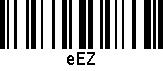 Name und VornameSV-Nr.PLZ, Wohnort, Strasse, NummerGeburtsdatumHaben Sie einen Beruf erlernt?janeinFalls ja, bitte nähere AngabenZuletzt ausgeübte Tätigkeit alsVorgesehene Ausbildung alsVorgesehener Fähigkeitsausweis alsVorgesehener ArbeitgeberBeginn und Dauer der AusbildungSind Sie unterstützungspflichtig? (Kinder, Alimente etc.)janeinFalls ja, bitte nähere AngabenErhalten Sie Stipendien?janeinFalls ja, um welchen Betrag handelt es sich monatlich?CHF      CHF      CHF      CHF      Erhalten Sie anderweitige Unterstützung?janeinFalls ja, bitte nähere AngabenBegründung Ihres GesuchesIch bestätige, alle Fragen vollständig und wahrheitsgetreu beantwortet zu haben; auch nehme ich davon Kenntnis, dass ich mich durch unwahre oder unvollständige Angaben strafbar mache.Ort und DatumDie/Der Versicherte